Муниципальное общеобразовательное учреждение Смоленская основная школа ПРИКАЗ                     25  января 2020 г.                                                                  № 03-01Об  утверждении Положения о Центре образования цифрового и гуманитарного профилей « Точка роста».       В соответствие  с приказом Департамента образования Ярославской области от 30.09.2019 № 288/01-0 «О реализации  мероприятия по обновлению материально-технической базы для формирования у обучающихся современных технологических и гуманитарных навыков»приказываю: 1,.Утвердиь прилагаемое Положение о  Центре образования цифрового и гуманитарного профилей «Точка роста».2. Разместить настоящий приказ на официальном сайте учреждения.3. Контроль за исполнением настоящего приказа оставляю за собой.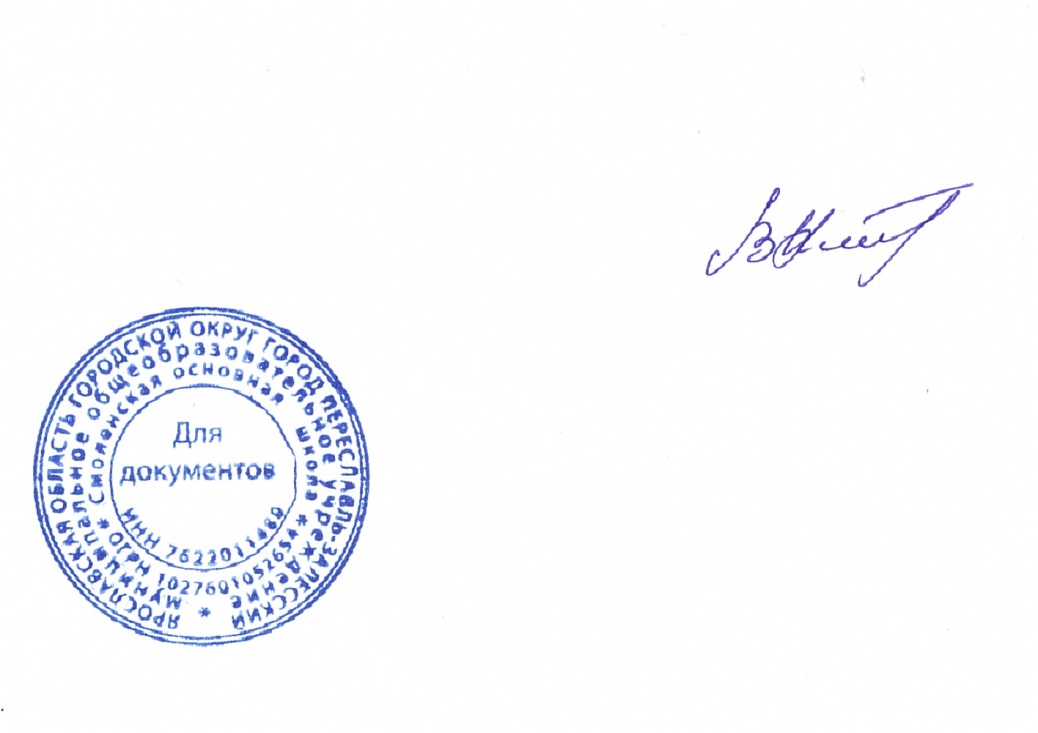                                      Директор школы                             В.В.Питерцев                                   